We have an amazing leadership opportunity for a SMU student who is ready to help a young nonprofit expand its volunteer program. If you like challenges and have a can-do attitude, you may love this volunteer position.The Flashlight Project is a registered 501(c)3 organization. We work to bring Christ's unconditional love and respect to the owners, managers, and younger women in Dallas' erotic massage parlors. We have an active outreach program and visit 19-20 parlors each month. We are the only nonprofit to consistently visit the parlors and are breaking new ground.

The SMU Campus Coordinator/Board Member will serve a dual role for our nonprofit:Serve as a volunteer board member on the nonprofit’s board of directors for at least one year.Time commitment: One hour/monthWork as a volunteer with The Flashlight Project’s founder for at least one year to develop from scratch a low-budget campus outreach program to attract more volunteers for the outreach team and raise awareness of the nonprofit.Time commitment: 5-10 hours/month. More time will be required in the beginning as you brainstorm ideas with the founder. After the program is implemented, fewer hours will probably be required.Duties:As a board member:Attend at least 85% of nonprofit board meetings. Meetings are typically on the weekend and last for approximately one hour. We meet 8-9 times each year. Meetings always start and end on time.Contribute ideas and suggestions during board meetings. This is crucial. We are a growing nonprofit, and your ideas are essential to our mission.Understand and support the nonprofit’s goals and programs. Serve as an ambassador for the nonprofit in the Dallas community so that donations will increase.Three months before the end of your service, work with the founder to find your replacement.Once a year, make a financial contribution of personal significance to the nonprofit’s mission. This amount will vary per board member and will depend on that member’s personal circumstances.As the SMU campus coordinator:Work with the founder to create from scratch a low-budget program to raise awareness on the SMU campus of the nonprofit’s mission and volunteer program.Contribute ideas to maximize the program’s effectiveness.Work independently to implement the program and meet deadlines.Keep the founder apprised of your progress. Stay in regular contact.Work with the founder to create speaking opportunities in dorm rooms, at student organization meetings, etc.The ideal candidate will include the following:Be a current SMU student, male or female. Candidate should be at least a sophomore and have at least 12 months left before graduation.Preference will be given to students who can continue volunteering during the summer.Be at least 19-years old.Possess exceptional maturity and be very reliable.Be mentally flexible. As the nonprofit grows, the unexpected will happen. The ability to switch gears and go in a different direction when bumps happen is vital.Be able to work independently and meet deadlines.Be willing to volunteer ideas.Be a practicing Christian. While The Flashlight Project serves all women regardless of their beliefs, we do rely on our faith in Jesus Christ for guidance. Commit to attending at least 85% of board meetings and to arriving on time.Have access to a personal computer and email.Have reliable transportation.Clear a mandatory background check.Application procedure:Email your resume to jweaver@theflashlightproject.org. Attend an orientation.Fill out general paperwork.Sign a liability waiver and non-disclosure agreement.Clear a simple background check. Because of the sensitive nature of the work we do, we require that our volunteers clear a background check through True Hire. Thank you for your understanding.The cost of the background check is $12.99. Thank you for helping us keep our operating costs low by paying for this.This search includes a National Multi-Jurisdiction Criminal Search and a 50-State Sex Offender Search. It searches the largest repositories of criminal records for the entire country, including sex offender registries. Also included are the known-fugitive database, homeland security databases, and more than 130 million individual criminal records from national and state agencies. Includes Address History Report.Please note that should True Hire find a possible criminal record in an additional county not included in the $12.99 package, the charge is an additional $10.25 per county.If you have any questions about the background check, you may contact True Hire:True Hire
www.true-hire.com
1-800-262-7301
info@true-hire.com
11366 Cleveland Avenue
Uniontown, Ohio 44685Thank you for your interest in volunteering with our nonprofit. We look forward to getting to know you and to working with you.The Flashlight Projectwww.theflashlightproject.org info@theflashlightproject.org The Flashlight Project does not and shall not discriminate on the basis of race, color, religion (creed), gender, gender expression, age, national origin (ancestry), disability, marital status, sexual orientation, or military status, in any of its activities or operations.Volunteer with The Flashlight ProjectSMU Campus Coordinator/Board Member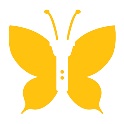 